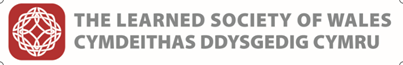 Election to the Equality, Diversity and Inclusion Working GroupPlease complete this form electronically and email to the address on p.2. If you do not have access to email, you may return it by post.Please return the complete for to: Akirk@lsw.wales.ac.uk If you do not have access to e-mail, please return in an envelope marked 'Private and Confidential' to:Amanda KirkClerk to CouncilLearned Society of Wales22 Oakwood AvenueCardiffCF23 9HAClosing date for applications:5.00 p.m. Wednesday 13th April 2022Name:Email:Current Position:Please select the category in which you were elected as a Fellow:☐   Science, Technology, Engineering, Mathematics and Medicine☐   Arts, Humanities and Social Sciences☐   Business, Public Service and Public EngagementPlease select the category in which you were elected as a Fellow:☐   Science, Technology, Engineering, Mathematics and Medicine☐   Arts, Humanities and Social Sciences☐   Business, Public Service and Public EngagementPlease select the category in which you were elected as a Fellow:☐   Science, Technology, Engineering, Mathematics and Medicine☐   Arts, Humanities and Social Sciences☐   Business, Public Service and Public EngagementSupporting Statement (200 words maximum)Please provide a supporting statement on the next page. If an election is needed, this summary will be distributed to the Council unedited, together with the ballot paper.In your statement, please highlight how your experience and interest in EDI and how this would help the society improve diversity the development of our policies, processes and/or activities.Supporting Statement (200 words maximum)Please provide a supporting statement on the next page. If an election is needed, this summary will be distributed to the Council unedited, together with the ballot paper.In your statement, please highlight how your experience and interest in EDI and how this would help the society improve diversity the development of our policies, processes and/or activities.Supporting Statement (200 words maximum)Please provide a supporting statement on the next page. If an election is needed, this summary will be distributed to the Council unedited, together with the ballot paper.In your statement, please highlight how your experience and interest in EDI and how this would help the society improve diversity the development of our policies, processes and/or activities.Statement:Statement:Statement:By signing below, you hereby apply to serve as a member of the Learned Society’s EDI Working group to report to Council in October 2022By signing below, you hereby apply to serve as a member of the Learned Society’s EDI Working group to report to Council in October 2022By signing below, you hereby apply to serve as a member of the Learned Society’s EDI Working group to report to Council in October 2022Signature:Signature:Signature:Date:Date: